ПРОЕКТ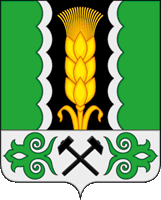 Российская ФедерацияРеспублика ХакасияСовет депутатов Аршановского сельсоветаАлтайского района Республики ХакасияРЕШЕНИЕс. АршановоО внесении изменений в решение            Совета депутатов Аршановского сельсовета от 24.12.2021 № 96 «О бюджете муниципального образования Аршановский сельсовет на 2022 год и на   плановый период 2023 и 2024 годов»В соответствии с Бюджетным кодексом Российской Федерации, Уставом     муниципального образования Аршановский сельсовет, Положением о бюджетном процессе и финансовом контроле в администрации Аршановского сельсовета, Совет депутатов Аршановского сельсоветаРЕШИЛ:Внести в решение Совета депутатов Аршановского сельсовета от 24.12.2021 г. № 96 «О бюджете муниципального образования Аршановский сельсовет на 2022 год и на плановый период 2023 и 2024 годов» следующие изменения:          1.В п.п.1 п.1 статьи 1 утвердить основные характеристики бюджета муниципального образования Аршановский сельсовет (далее – местный бюджет) на 2022 год:1) общий объем доходов местного бюджета в сумме 50 099,2 тыс. рублей;2) общий объем расходов местного бюджета в сумме 84 899,5 тыс. рублей;3) дефицит местного бюджета в сумме 34 800,3 тыс. рублей».В п.п.1 п. 5 статьи 1 приложение 1 «Источники финансирования дефицита бюджета муниципального образования Аршановский сельсовет на 2022 год» изложить в новой редакции согласно приложению 1 к настоящему Решению.В п.п.1 п.3 статьи 2 приложение 3 «Доходы бюджета муниципального образования Аршановский сельсовет на 2022 год» изложить в новой редакции согласно приложению 2 к настоящему Решению.В п.п.1 п.3 статьи 5 приложение 13 «Распределение бюджетных ассигнований по разделам, подразделам, целевым статьям, группам и подгруппам, видов классификации расходов бюджета муниципального образования Аршановский сельсовет на 2022 год» изложить в новой редакции согласно приложению 3 к настоящему Решению.В п.п.1 п.2 статьи 5 приложение 11 «Ведомственную структуру расходов бюджета муниципального образования Аршановский сельсовет на 2022 год» изложить в новой редакции согласно приложению 4 к настоящему Решению.В п.п.1 п.1 статьи 5 приложение 9 «Распределение бюджетных ассигнований по разделам и подразделам классификации расходов бюджета муниципального образования Аршановский сельсовет на 2022 год» изложить в новой редакции согласно приложению 5 к настоящему Решению.В п.п.1 п.4 статьи 5 приложение 15 «Перечень муниципальных программ, предусмотренных к финансированию из бюджета муниципального образования Аршановский сельсовет на 2022 год» изложить в новой редакции согласно приложению 6 к настоящему Решению.Настоящее Решение вступает в силу со дня его официального                        опубликования (обнародования).Глава Аршановского сельсовета  	Л.Н. СыргашевИсточники финансирования дефицита бюджета муниципального образования Аршановский сельсовет на 2022 год                                                                                                              (тыс. рублей)Приложение 6к решению Совета депутатов Аршановского «О бюджете муниципального образования Аршановский сельсовет на 2022 год и на плановый период 2023 и 2024 годов»приложение 15 от 24.12.2021г. № 96Перечень муниципальных программ, предусмотренных  к финансированию из бюджета муниципального образования Аршановского сельсовета на 2022 годтыс.руб.ПОЯСНИТЕЛЬНАЯ ЗАПИСКА	В соответствии с Бюджетным кодексом Российской Федерации, Уставом муниципального образования Аршановский сельсовет, на основании увеличения доходной и расходной части бюджета на 2022 год о внесении изменений и дополнений в сметы доходов и расходов, внесены следующие изменения в решение Совета депутатов Аршановского сельсовета от 24.12.2021 г. № 96 «О бюджете муниципального образования Аршановский сельсовет на 2022 год и на плановый период 2023 и 2024 годов»1. Увеличить доходы бюджета на 2022 год в сумме 2 000,0 тыс. рублей за счет перераспределения доходов в том числе:- Прочие субсидии бюджетам сельских поселений 2 000,0 тыс. рублейКБК 334 202 20041 10 0000 150.2. Уменьшить доходы бюджета на 2022 год в сумме 2 000,0 тыс. рублей за счет перераспределения доходов в том числе:- Прочие субсидии бюджетам сельских поселений 2 000,0 тыс. рублейКБК 334 202 29999 10 0000 150.3. Увеличить расходы бюджета на 2022 год в сумме 2 867,5 тыс. рублей за счет перераспределения расходов в том числе:- мероприятие Проведение экспертиза декларации безопасности гидротехнического сооружения плотины на озере Турпанье (Чаласколь) Республики Хакасия, Алтайского района 211,8 тыс. рублейКБК 334 03 09 0900011000 240;мероприятие Монтаж автоматизированной системы мониторинга, обработки и передачи данных о параметрах пожара, об угрозах и рисках развития пожаров в зданиях, сооружениях с массовым пребыванием людей 80,0 тыс. рублейКБК 334 03 10 0600011000 240;- мероприятие Применение на объектах уличного освещения энергосберегающих технологий 50,0 тыс. рублейКБК 334 05 03 0200001000 240;- мероприятие Приобретение и установка электротоваров для частичного ремонта 530,0 тыс. рублейКБК 334 05 03 0200002000 240;- мероприятие Организация сбора, вывоза бытовых отходов и содержание мест их временного размещения, ликвидация несанкционированных свалок 500,0 тыс. рублейКБК 334 05 03 1100006000 240;- Мероприятие Текущий ремонт здания сельсовета 1 200,0 тыс. руб.КБК 334 05 03 1100010000 240;- мероприятие Кронирование тополей 200,0 тыс. руб.КБК 334 05 03 1100012000 240;- мероприятие Обеспечение деятельности структурных подразделений (учебно-методические кабинеты, централизованные бухгалтерии, группы хозяйственного обслуживания) в сфере культуры 95,7 тыс. рублейКБК 334 08 04 0900005000 240.4. Уменьшить расходы бюджета на 2022 год в сумме 2 867,5 тыс. рублей за счет перераспределения расходов в том числе:- мероприятие Обустройство пирса 50,0 тыс. рублейКБК 334 03 10 0600013000 240;- мероприятие Приобретение противопожарного резервуара 247,5 тыс. рублейКБК 334 03 10 0600017000 240;-  мероприятие Строительство водопровода в селе Аршаново 1 000,0 тыс. рублейКБК 334 05 02 0400002000 240;- мероприятие Строительство гаража 900,0 тыс. рублейКБК 334 05 02 0400009000 240;- мероприятие Содержание водопровода в аале Сартыков 50,0 тыс. рублейКБК 334 05 02 0400010000 240;- мероприятие Капитальный ремонт ограждения территории котельной с. Аршаново 200,0 тыс. рублейКБК 334 05 02 0400019000 240;- мероприятие Приобретение генератора 220,0 тыс. рублейКБК 334 05 02 0400021000 240;- мероприятие Капитальный и текущий ремонт кровлей и фасадов объектов недвижимости 100,0 тыс. руб.КБК 334 05 03 1100002000 240;- мероприятие Приобретение спецтехники и комплектующих оборудований 100,0 тыс. рублейКБК 334 05 03 1100007000 240.Главный бухгалтер   							И.Г. МокинаПриложение 1 к решению Совета депутатов Аршановского сельсовета «О бюджете муниципального образования Аршановский сельсовет на 2022 год и на плановый период 2023 и 2024 годов»Код бюджетной классификации Российской ФедерацииВиды источниковПлан на 2022 год334 01 05 00 00 00 0000 000Изменение остатков средств на счетах по учёту средств бюджета34 800,3334 01 05 00 00 00 0000 500Увеличение остатков средств бюджетов-50 099,2334 01 05 02 00 00 0000 500Увеличение прочих остатков средств бюджетов-50 099,2334 01 05 02 01 00 0000 510Увеличение прочих остатков денежных средств бюджетов-50 099,2334 01 05 02 01 10 0000 510Увеличение прочих остатков денежных средств бюджетов поселений-50 099,2334 01 05 00 00 00 0000 600Уменьшение  остатков средств бюджетов84 899,5334 01 05 02 00 00 0000 600Уменьшение  прочих остатков средств бюджетов84 899,5334 01 05 02 01 00 0000 610Уменьшение прочих остатков денежных средств бюджетов84 899,5334 01 05 02 01 10 0000 610Уменьшение прочих остатков денежных средств бюджетов поселений84 899,5334 01 00 00 00 00 0000 000Всего источников внутреннего финансирования дефицита бюджета34 800,3 Приложение  2  Приложение  2  Приложение  2  Приложение  2  к решению Совета депутатов   Аршановского сельсовета   "О бюджете  муниципального образования Аршановский   "О бюджете  муниципального образования Аршановский   "О бюджете  муниципального образования Аршановский   "О бюджете  муниципального образования Аршановский   сельсовет на 2022 год и на плановый период 2023 и 2024 годов"   сельсовет на 2022 год и на плановый период 2023 и 2024 годов"   сельсовет на 2022 год и на плановый период 2023 и 2024 годов"   сельсовет на 2022 год и на плановый период 2023 и 2024 годов"  Доходы  бюджета муниципального образованияДоходы  бюджета муниципального образованияДоходы  бюджета муниципального образованияДоходы  бюджета муниципального образованияДоходы  бюджета муниципального образования Аршановский сельсовет на 2022 год Аршановский сельсовет на 2022 год Аршановский сельсовет на 2022 год Аршановский сельсовет на 2022 год Аршановский сельсовет на 2022 годКод План           2022г   ИзмененияПлан 2022 г с изменениямиПлан 2022 г с изменениямиклассиф.Наименование   дохода12   3   455000 8 50 00000 00 0000 000 Доходы бюджета - итого50099,20,050099,250099,2000 1 00 00000 00 0000 000НАЛОГОВЫЕ И НЕНАЛОГОВЫЕ ДОХОДЫ46428,40,046428,446428,4000 1 01 00000 00 0000 000 НАЛОГИ НА ПРИБЫЛЬ, ДОХОДЫ21627,00,021627,021627,0000 1 01 02000 01 0000 110Налог на доходы физических  лиц21627,00,021627,021627,0000 1 01 02010 01 0000 110Налог на доходы физических  лиц с доходов, источником которых является налоговый агент, за исключением доходов, в отношении которых исчисление и уплата налога осуществляются в соответствии со статьями 227, 227.1 и 228 Налогового кодекса Российской Федерации21480,00,021480,021480,0000 1 01 02020 01 0000 110Налог на доходы физических лиц с доходов, полученных от осуществления деятельности физическими лицами, зарегистрированными в качестве индивидуальных предпринимателей, нотариусов, занимающихся частной практикой, адвокатов, учредивших адвокатские кабинеты, и других лиц, занимающихся частной практикой в соответствии со статьей 227 Налогового кодекса Российской Федерации88,00,088,088,0000 1 01 02030 01 0000 110Налог на  доходы физических лиц  с доходов, полученных физическими лицами и в соответствии со статьей 228 Налогового кодекса Российской Федерации59,00,059,059,0000 1 03 00000 00 0000 000НАЛОГИ НА ТОВАРЫ (РАБОТЫ, УСЛУГИ), РЕАЛИЗУЕМЫЕ НА ТЕРРИТОРИИ РОССИЙСКОЙ ФЕДЕРАЦИИ1015,90,01015,91015,9000 1 03 02000 01 0000 110Акцизы по подакцизным товарам (продукции), производимым на территории Российской Федерации1015,90,01015,91015,9000 1 03 02230 01 0000 110Доходы от уплаты акцизов на дизельное топливо, подлежащие распределению между бюджетами субъектов Российской Федерации и местными бюджетами с учетом установленных дифференцированных нормативов отчислений в местные бюджеты459,30,0459,3459,3000 1 03 02240 01 0000 110Доходы от уплаты акцизов на моторные масла для дизельных и (или) карбюраторных (инжекторных) двигателей, подлежащие распределению между бюджетами субъектов Российской Федерации и местными бюджетами с учетом установленных дифференцированных нормативов отчислений в местные бюджеты2,60,02,62,6000 1 03 02240 10 0000 110Доходы от уплаты акцизов на моторные масла для дизельных и (или) карбюраторных (инжекторных) двигателей, подлежащие распределению между бюджетами субъектов Российской Федерации и местными бюджетами с учетом установленных дифференцированных нормативов отчислений в местные бюджеты (по нормативам установленным Федеральным законом о федеральном бюджете в целях формирования дорожных фондов субъектов Российской Федерации)2,60,02,62,6000 1 03 02250 01 0000 110Доходы от уплаты акцизов на автомобильный бензин, подлежащие распределению между бюджетами субъектов Российской Федерации и местными бюджетами с учетом установленных дифференцированных нормативов отчислений в местные бюджеты611,60,0611,6611,6000 1 03 02251 01 0000 110Доходы от уплаты акцизов на автомобильный бензин, подлежащие распределению между бюджетами субъектов Российской Федерации и местными бюджетами с учетом установленных дифференцированных нормативов отчислений в местные бюджеты (по нормативам, установленным федеральным законом о федеральном бюджете в целях формирования дорожных фондов субъектов Российской Федерации)611,60,0611,6611,6000 1 03 02260 01 0000 110Доходы от уплаты акцизов на прямогонный бензин, подлежащие распределению между бюджетами субъектов Российской Федерации и местными бюджетами с учетом установленных дифференцированных нормативов отчислений в местные бюджеты-57,60,0-57,6-57,6000 1 03 02261 01 0000 110Доходы от уплаты акцизов на прямогонный бензин, подлежащие распределению между бюджетами субъектов Российской Федерации и местными бюджетами с учетом установленных дифференцированных нормативов отчислений в местные бюджеты (по нормативам, установленным федеральным законом о федеральном бюджете в целях формирования дорожных фондов субъектов Российской Федерации)-57,60,0-57,6-57,6000 1 05 00000 00 0000 000НАЛОГИ НА СОВОКУПНЫЙ ДОХОД39,00,039,039,0000 1 05 03000 01 0000 110Единый сельскохозяйственный налог39,00,039,039,0000 1 05 03010 01 0000 110Единый сельскохозяйственный налог39,00,039,039,0000 1 06 00000 00 0000 000НАЛОГИ НА ИМУЩЕСТВО23491,00,023491,023491,0000 1 06 01000 00 0000 110Налог на имущество физических лиц46,000,046,046,0000 1 06 01030 10 0000 110Налог на имущество физических лиц, взимаемый по ставкам, применяемым к объектам налогообложения, расположенным в границах сельских поселений46,000,046,046,0000 1 06 06000 00 0000 110Земельный налог23445,00,023445,023445,0000 1 06 06030 00 0000 110Земельный налог с организаций23238,00,023238,023238,0000 1 06 06033 10 0000 110Земельный налог с организаций, обладающих земельным участком, расположенным в границах сельских поселений 23238,00,023238,023238,0000 1 06 06040 00 0000 110Земельный налог с физических лиц2070207,0207,0000 1 06 06043 10 0000 110Земельный налог с физических лиц, обладающих земельным участком, расположенным в границах сельских поселений2070207,0207,0000 1 11 00000 00 0000 000ДОХОДЫ ОТ ИСПОЛЬЗОВАНИЯ ИМУЩЕСТВА, НАХОДЯЩЕГОСЯ В ГОСУДАРСТВЕННОЙ И МУНИЦИПАЛЬНОЙ СОБСТВЕННОСТИ74,50,074,574,5000 1 11 05000 00 0000 120Доходы, получаемые  в виде арендной либо  иной платы за передачу в возмездное пользование государственного  и муниципального имущества (за исключением имущества бюджетных и автономных учреждений, а также  имущества  государственных  и муниципальных унитарных предприятий, в том числе казенных)74,50,074,574,5000 1 11 05030 00 0000 120Доходы от сдачи в аренду имущества, находящегося в оперативном управлении органов государственной власти, органов местного самоуправления, государственных внебюджетных фондов и созданных ими учреждений (за исключением имущества бюджетных и автономных учреждений)74,50,074,574,5000 1 11 05035 10 0000 120Доходы от сдачи в аренду имущества, находящегося в оперативном управлении органов управления сельских поселений и созданных ими учреждений (за исключением  имущества муниципальных  бюджетных и автономных  учреждений)74,50,074,574,5000 1 13 00000 00 0000 000ДОХОДЫ ОТ ОКАЗАНИЯ ПЛАТНЫХ УСЛУГ (РАБОТ) И КОМПЕНСАЦИИ ЗАТРАТ ГОСУДАРСТВА131,00,0131,0131,0000 1 13 02000 00 0000 130Доходы от компенсации затрат государства131,00,0131,0131,0000 1 13 02995 10 0000 130Прочие доходы от компенсации затрат бюджетов сельских поселений95,00,095,095,0000 1 13 02065 10 0000 130Доходы, поступающие в порядке возмещения расходов понесенных в связи с эксплуатацией имущества сельских поселений95,00,095,095,0000 1 13 02995 10 0000 130Прочие доходы от компенсации затрат бюджетов сельских поселений 36,00,036,036,0000 1 14 00000 00 0000 000ДОХОДЫ ОТ ПРОДАЖИ МАТЕРИАЛЬНЫХ И НЕМАТЕРИАЛЬНЫХ АКТИВОВ50,00,050,050,0000 1 14 06000 00 0000 430Доходы от продажи земельных участков, находящихся в государственной и муниципальной собственности50,00,050,050,0000 1 14 06020 00 0000 430Доходы от продажи земельных участков, государственная собственность на которые разграничена (за исключением земельных участков бюджетных и автономных учреждений)50,00,050,050,0000 1 14 06025 10 0000 430Доходы от продажи земельных участков, находящихся в собственности сельских поселений (за исключением земельных участков муниципальных бюджетных и автономных учреждений)50,00,050,050,0000 2 00 00000 00 0000 000БЕЗВОЗМЕЗДНЫЕ ПОСТУПЛЕНИЯ 3670,80,03670,83670,8000 2 02 00000 00 0000 000БЕЗВОЗМЕЗДНЫЕ ПОСТУПЛЕНИЯ ОТ ДРУГИХ БЮДЖЕТОВ БЮДЖЕТНОЙ СИСТЕМЫ РОССИЙСКОЙ ФЕДЕРАЦИИ3670,80,03670,83670,8000 2 02 20041 10 0000 150Субсидии на капитальный ремонт, ремонт автомобильных дорог общего пользования местного значения городских округов и поселений, малых и отдаленных сел Республики Хакасия, а также на капитальный ремонт, ремонт искусственных сооружений (в том числе на разработку проектной документации0,002000,002000,002000,00000 2 02 29999 00 0000 150Прочие субсидии3301,94-2000,001301,941301,94000 2 02 29999 10 0000 150Прочие субсидии бюджетам сельских поселений3301,94-2000,001301,941301,94000 2 02 30000 00 0000 150Субвенции бюджетам бюджетной системы Российской Федерации368,90,0368,9368,9000 2 02 30024 00 0000 150Субвенции местным бюджетам на выполнение передаваемых полномочий субъектов Российской Федерации101,01,0000 2 02 30024 10 0000 150Субвенции местным бюджетам сельских поселений на выполнение передаваемых полномочий субъектов Российской Федерации101,01,0000 2 02 35118 00 0000 150Субвенции  бюджетам на осуществление первичного воинского учета на территориях, где отсутствуют военные комиссариаты357,90,0357,9357,9000 2 02 35118 10 0000 150Субвенции  бюджетам сельских поселений на осуществление первичного воинского учета на территориях, где отсутствуют военные комиссариаты357,90,0357,9357,9000 2 02 35250 00 0000 150Субвенции бюджетам на оплату жилищно-коммунальных услуг отдельным категориям граждан10,00,010,010,0000 2 02 35250 10 0000 150Субвенции бюджетам сельских поселений на оплату жилищно-коммунальных услуг отдельным категориям граждан10,00,010,010,0Приложение 3
к решению  Совета депутатов  Аршановского сельсовета   «О бюджете муниципального образования Аршановский сельсовет  на 2022 год и на плановый период 2023 и 2024 годов» Приложение 3
к решению  Совета депутатов  Аршановского сельсовета   «О бюджете муниципального образования Аршановский сельсовет  на 2022 год и на плановый период 2023 и 2024 годов» Приложение 3
к решению  Совета депутатов  Аршановского сельсовета   «О бюджете муниципального образования Аршановский сельсовет  на 2022 год и на плановый период 2023 и 2024 годов» Приложение 3
к решению  Совета депутатов  Аршановского сельсовета   «О бюджете муниципального образования Аршановский сельсовет  на 2022 год и на плановый период 2023 и 2024 годов» Распределение бюджетных ассигнований по разделам, подразделам, целевым статьям, группам и подгруппам видов расходов бюджета муниципального образования Аршановский сельсовет на 2022 год Распределение бюджетных ассигнований по разделам, подразделам, целевым статьям, группам и подгруппам видов расходов бюджета муниципального образования Аршановский сельсовет на 2022 год Распределение бюджетных ассигнований по разделам, подразделам, целевым статьям, группам и подгруппам видов расходов бюджета муниципального образования Аршановский сельсовет на 2022 год Распределение бюджетных ассигнований по разделам, подразделам, целевым статьям, группам и подгруппам видов расходов бюджета муниципального образования Аршановский сельсовет на 2022 год Распределение бюджетных ассигнований по разделам, подразделам, целевым статьям, группам и подгруппам видов расходов бюджета муниципального образования Аршановский сельсовет на 2022 год Распределение бюджетных ассигнований по разделам, подразделам, целевым статьям, группам и подгруппам видов расходов бюджета муниципального образования Аршановский сельсовет на 2022 год Распределение бюджетных ассигнований по разделам, подразделам, целевым статьям, группам и подгруппам видов расходов бюджета муниципального образования Аршановский сельсовет на 2022 год тыс.рублейтыс.рублейНаименованиеР ПдЦелевая статья расходовВид расходовПлан на 2022 годИзмененияПлан на 2022 год с изменениямиАдминистрация Аршановского сельсовета0000000000000000084899,50,084899,5ОБЩЕГОСУДАРСТВЕННЫЕ ВОПРОСЫ010000000000000005456,30,05456,3Функционирование высшего должностного лица субъекта Российской Федерации и муниципального образования010200000000000001760,90,01760,9МП "Развитие органов местного самоуправления Аршановского сельсовета (2021-2023 годы)"010209000000000001760,90,01760,9мероприятие Функционирование высшего должностного лица муниципального образования Аршановский сельсовет010209000010000001760,90,01760,9      Глава муниципального образования010209000010000001760,90,01760,9Расходы  на выплаты персоналу государственных (муниципальных) органов010209000010001201760,90,01760,9Функционирование Правительства Российской Федерации, высших исполнительных органов государственной власти субъектов Российской Федерации, местных администраций010400000000000002171,90,02171,9МП "Развитие органов местного самоуправления Аршановского сельсовета (2021-2023 годы) "010409000000000002171,90,02171,9мероприятие Обеспечение деятельности аппарата администрации муниципального образования Аршановский сельсовет010409000020000002171,90,02171,9Центральный аппарат 010409000020000002171,90,02171,9Расходы  на выплаты персоналу государственных (муниципальных) органов010409000020001202015,90,02015,9Иные закупки товаров, работ и услуг  для обеспечения государственных  (муниципальных) нужд 01040900002000240150,00,0150,0Иные закупки товаров, работ и услуг  для обеспечения государственных  (муниципальных) нужд 010409002702302401,00,01,0Уплата налогов, сборов и иных платежей010409000020008505,00,05,0РЕЗЕРВНЫЕ ФОНДЫ011100000000000001513,50,01513,5  Непрограммные расходы в сфере установленных функций органов местного самоуправления011190000000000001513,50,01513,5   Резервные фонды011190900000000001513,50,01513,5   Резервные фонды местных администраций011190900089000001513,50,01513,5   Резервные средства011190900089008701513,50,01513,5ДРУГИЕ ОБЩЕГОСУДАРСТВЕННЫЕ РАСХОДЫ0113000000000000010,00,010,0МП "Развитие органов местного самоуправления Аршановского сельсовета (2021-2023 годы)"0113090000000000010,00,010,0мероприятие Исполнение судебных актов муниципального образования Аршановский сельсовет0113090000300000010,00,010,0Уплата налогов, сборов и иных платежей0113090000300085010,00,010,0НАЦИОНАЛЬНАЯ ОБОРОНА02000000000000000357,90,0357,9Мобилизационная и вневойсковая подготовка 02030000000000000357,90,0357,9МП "Развитие органов местного самоуправления Аршановского сельсовета (2021-2023 годы)"02030900000000000357,90,0357,9Обеспечение деятельности органов государственной власти (государственных органов, государственных учреждений)02030900000000000357,90,0357,9мероприятие Осуществление первичного воинского учета на территориях, где отсутствуют военные комиссариаты02030900051180000357,90,0357,9Расходы  на выплаты персоналу государственных (муниципальных) органов02030900051180120357,90,0357,9НАЦИОНАЛЬНАЯ БЕЗОПАСТНОСТЬ И ПРАВООХРАНИТЕЛЬНАЯ ДЕЯТЕЛЬНОСТЬ030000000000000001861,8-5,71856,1Защита населения и территории от чрезвычайных ситуаций природного и техногенного характера, гражданская оборона03090000000000000102,0211,8313,8МП "Развитие органов местного самоуправления Аршановского сельсовета (2021-2023 годы)"03090900000000000100,00,0100,0Мероприятия по предупреждению и ликвидации последствий чрезвычайных ситуаций и стихийных бедствий03090900021800200100,00,0100,0Иные закупки товаров, работ и услуг  для обеспечения государственных  (муниципальных) нужд 03090900021800240100,00,0100,0Проведение экспертиза декларации безопасности гидротехнического сооружения плотины на озере Турпанье (Чаласколь) Республики Хакасия, Алтайского района030909000110002000,0211,8211,8Иные закупки товаров, работ и услуг  для обеспечения государственных  (муниципальных) нужд 030909000110002400,0211,8211,8МП «Противодействие коррупции на территории Аршановского сельсовета на (2019-2021 годы)»030921000000000002,00,02,0мероприятие Издание и размещение социальной рекламы продукции, направленной на создание в обществе нетерпимости к коррупционному проведению030921000030000001,00,01,0Иные закупки товаров, работ и услуг  для обеспечения государственных  (муниципальных) нужд 030921000030002401,00,01,0мероприятие Опубликование в средствах массовой информации о деятельности органов местного самоуправления Аршановского сельсовета в сфере противодействия коррупции030921000040000001,00,01,0Иные закупки товаров, работ и услуг  для обеспечения государственных  (муниципальных) нужд 030921000040002401,00,01,0Обеспечение пожарной безопасности031000000000000001733,8-217,51516,3МП "Противопожарная безопасность в Аршановском сельсовете (2022-2024 годы)"031006000000000001733,8-217,51516,3мероприятие Расходы  на выплаты персоналу государственных (муниципальных) органов03100600001000000828,80,0828,8Фонд оплаты труда государственных (муниципальных) органов03100600001000120828,80,0828,8мероприятие Опашка села Аршаново, аал Сартыков, Хызыл Салда контролируемый отжиг сухой травы0310060000200000020,00,020,0Иные закупки товаров, работ и услуг  для обеспечения государственных  (муниципальных) нужд 0310060000200024020,00,020,0Обучение населения правилам пожарной безопасности: изготовление и распространение среди населения плакатов, памяток, буклетов о мерах противопожарной безопасности. Изготовление и размещение в отведенных местах настенных плакатов на противопожарную тематику03100600004000000152,500,0152,5Иные закупки товаров, работ и услуг  для обеспечения государственных  (муниципальных) нужд 03100600004000240152,500,0152,5мероприятие Оборудование специального класса как учебно-консультационного пункта обучения населения по ГО, действиям при ЧС и правилам пожарной безопасности031006000050000005,000,05,0Иные закупки товаров, работ и услуг  для обеспечения государственных  (муниципальных) нужд 031006000050002405,000,05,0мероприятие Содержание в исправном состоянии приспособленной для пожаротушения техники, ремонт и обеспечения ее ГСМ0310060000600000050,000,050,0Иные закупки товаров, работ и услуг  для обеспечения государственных  (муниципальных) нужд 0310060000600024050,000,050,0мероприятие Приобретение и установка указателей, выполненных с использованием светоотражающих покрытий, служащих для определения мест нахождения пожарных водоисточников031006000080000005,00,05,0Иные закупки товаров, работ и услуг  для обеспечения государственных  (муниципальных) нужд 031006000080002405,00,05,0мероприятие Заправка и приобретение огнетушителей031006000090000008,00,08,0Иные закупки товаров, работ и услуг  для обеспечения государственных  (муниципальных) нужд 031006000090002408,00,08,0мероприятие Материальное стимулирование членов ДПД за участие в обеспечении пожарной безопасности и тушении пожаров на территории МО03100600001000000010,00,010,0Иные закупки товаров, работ и услуг  для обеспечения государственных  (муниципальных) нужд 03100600001000024010,00,010,0мероприятие Монтаж автоматизированной системы мониторинга, обработки и передачи данных о параметрах пожара, об угрозах и рисках развития пожаров в зданиях, сооружениях с массовым пребыванием людей0310060001100000010080,0180,0Иные закупки товаров, работ и услуг  для обеспечения государственных  (муниципальных) нужд 0310060001100024010080,0180,0мероприятие Приобретение специальной одежды и инвентаря03100600012000000500,050,0Иные закупки товаров, работ и услуг  для обеспечения государственных  (муниципальных) нужд 03100600012000240500,050,0мероприятие Обустройство пирса0310060001300000050-50,00,0Иные закупки товаров, работ и услуг  для обеспечения государственных  (муниципальных) нужд 0310060001300024050-50,00,0мероприятие Обслуживание пожарной сигнализации03100600016000000150,015,0Иные закупки товаров, работ и услуг  для обеспечения государственных  (муниципальных) нужд 03100600016000240150,015,0мероприятие Приобретение противопожарного резервуара03100600017000000247,50-247,500,00Иные закупки товаров, работ и услуг  для обеспечения государственных  (муниципальных) нужд 03100600017000240247,50-247,500,00Мероприятие Поддержка подразделений добровольной пожарной охраны03100600071250000192,000,00192,00Иные закупки товаров, работ и услуг  для обеспечения государственных  (муниципальных) нужд 03100600071250240192,000,00192,00Другие вопросы в области национальной безопасности и правоохранительной деятельности0314000000000000026,00,026,0МП «Меры по профилактике правонарушений, обеспечение безопасности и общественного порядка и меры по усилению борьбы с преступностью, терроризмом и экстремизмом, минимизация и ликвидация их последствий в Аршановском сельсовете (2022-2024 годы)»0314050000000000026,00,026,0мероприятие Осуществление информационно-пропагандистской деятельности, направленной на профилактику правонарушений и пропаганду здорового образа жизни (изготовление буклетов, информационных листовок)031405000010000003,00,03,0Иные закупки товаров, работ и услуг  для обеспечения государственных  (муниципальных) нужд 031405000010002403,00,03,0мероприятие Мероприятия по уничтожению дикорастущих наркосодержащих растений0314050000200000020,00,020,0Иные закупки товаров, работ и услуг  для обеспечения государственных  (муниципальных) нужд 0314050000200024020,00,020,0Материальное стимулирование членов ДНД за обеспечение общественного правопорядка031405000030000003,00,03,0Иные закупки товаров, работ и услуг  для обеспечения государственных  (муниципальных) нужд 031405000030002403,00,03,0НАЦИОНАЛЬНАЯ ЭКОНОМИКА04000000000000004339,40,04339,4Дорожное хозяйство (дорожные фонды)040900000000000003181,40,03181,4Программа комплексного развития транспортной инфраструктуры Аршановского сельсовета Алтайского района Республики Хакасия на 2020-2030 годы040901000000000003181,40,03181,4мероприятие Паспортизация дорог местного значения040901000010000001000,0100,0Иные закупки товаров, работ и услуг  для обеспечения государственных  (муниципальных) нужд 040901000010002401000,0100,0мероприятие Приобретение дорожных знаков04090100002000000500,050,0Иные закупки товаров, работ и услуг  для обеспечения государственных  (муниципальных) нужд 04090100002000240500,050,0мероприятие Ремонт асфальтного покрытия, ямочный ремонт и подсыпка04090100003000000647,90,0647,9Иные закупки товаров, работ и услуг  для обеспечения государственных  (муниципальных) нужд 04090100003000240647,90,0647,9мероприятие Устройство пешеходных дорожек04090100004000000383,50,0383,5Иные закупки товаров, работ и услуг  для обеспечения государственных  (муниципальных) нужд 04090100004000240383,50,0383,5мероприятие Ремонт асфальтного покрытия, ямочный ремонт и подсыпка0409010007114000020000,02000,0Иные закупки товаров, работ и услуг  для обеспечения государственных  (муниципальных) нужд 04090100071104000020000,02000,0Другие вопросы в области национальной экономики041200000000000001158,00,01158,0МП "Развитие органов местного самоуправления Аршановского сельсовета (2021-2023 годы)"041209000000000001104,0000,0001104,000Мероприятие Подготовка документов территориального планирования и правил землепользования и застройки041209000733700001093,0000,0001093,000Иные закупки товаров, работ и услуг  для обеспечения государственных  (муниципальных) нужд 041209000733702401093,0000,0001093,000Мероприятие Подготовка документов территориального планирования и правил землепользования и застройки0412090001000000011,0000,00011,000Иные закупки товаров, работ и услуг  для обеспечения государственных  (муниципальных) нужд 0412090001000024011,0000,00011,000МП "О развитии и поддержки малого и среднего предпринимательства на территории Аршановского сельсовета (2022-2024 годы)"0412070000000000054,00,054,0мероприятие Разработка системы информирования населения и предпринимателей о действующих программах финансирования малого и среднего бизнеса всех уровней. Использование информационного ресурса сайта Аршановского сельсовета для информирования населения о деятельности малого бизнеса в поселении.041207000010000001,00,01,0Иные закупки товаров, работ и услуг  для обеспечения государственных  (муниципальных) нужд 041207000010002401,00,01,0мероприятие Организация конкурса для действующих предпринимателей и для молодежи 041207000020000003,00,03,0Иные закупки товаров, работ и услуг  для обеспечения государственных  (муниципальных) нужд 041207000020002403,00,03,0Имущественная и финансовая поддержка субъектов малого и среднего предпринимательства, поддержка предпринимательской инициативы граждан из числа незанятого населения0412070000300000050,00,050,0Иные закупки товаров, работ и услуг  для обеспечения государственных  (муниципальных) нужд 0412070000300024050,00,050,0ЖИЛИЩНО-КОММУНАЛЬНОГО ХОЗЯЙСТВО050000000000000007917,0-90,07827,0Коммунальное хозяйство050200000000000004640,0-2370,02270,0Программа комплексного развития систем коммунальной инфраструктуры Аршановского сельсовета Алтайского района Республики Хакасия на 2020-2025 годы и на период до 2030 года050204000000000004640,0-2370,02270,0мероприятие Строительство водопровода в селе Аршаново050204000020000001000,0-1000,00,0Бюджетные инвестиции в объекты капитального строительства государственной (муниципальной) собственности050204000020004141000,0-1000,00,0мероприятие Капитальный и текущий ремонт системы тепло/водоснабжения05020400005000000530,00,0530,0Иные закупки товаров, работ и услуг  для обеспечения государственных  (муниципальных) нужд 05020400005000240530,00,0530,0мероприятие Капитальный и текущий ремонт здания котельной05020400006000000520,00,0520,0Иные закупки товаров, работ и услуг  для обеспечения государственных  (муниципальных) нужд 05020400006000240520,00,0520,0мероприятие Приобретение оборудования05020400007000000100,00,0100,0Иные закупки товаров, работ и услуг  для обеспечения государственных  (муниципальных) нужд 05020400007000240100,00,0100,0мероприятие Обслуживание теплосчетчиков0502040000800000020,00,020,0Иные закупки товаров, работ и услуг  для обеспечения государственных  (муниципальных) нужд 0502040000800024020,00,020,0мероприятие Строительство гаража05020400009000000900,0-900,00,0Бюджетные инвестиции в объекты капитального строительства государственной (муниципальной) собственности05020400009000414900,0-900,00,0мероприятие Содержание водопровода в аале Сартыков0502040001000000050,0-50,00,0Иные закупки товаров, работ и услуг  для обеспечения государственных  (муниципальных) нужд 0502040001000024050,0-50,00,0Капитальный ремонт крыши в здании котельной с. Аршаново05020400016000000300,00,0300,0Иные закупки товаров, работ и услуг  для обеспечения государственных  (муниципальных) нужд 05020400016000240300,00,0300,0Капитальный и текущий ремонт ограждения на водозаборах с. Аршаново и а. Сартыков05020400017000000300,00,0300,0Иные закупки товаров, работ и услуг  для обеспечения государственных  (муниципальных) нужд 05020400017000240300,00,0300,0Устройство площадки ТКО05020400018000000500,00,0500,0Иные закупки товаров, работ и услуг  для обеспечения государственных  (муниципальных) нужд 05020400018000240500,00,0500,0мероприятие Капитальный ремонт ограждения территории котельной с. Аршаново05020400019000000200,0-200,00,0Иные закупки товаров, работ и услуг  для обеспечения государственных  (муниципальных) нужд 05020400019000240200,0-200,00,0мероприятие Приобретение генератора05020400021000000220,0-220,00,0Иные закупки товаров, работ и услуг  для обеспечения государственных  (муниципальных) нужд 05020400021000240220,0-220,00,0Благоустройство050300000000000003277,02280,05557,0Программа энергосбережение и повышение энергетической эффективности на территории Аршановского сельсовета Алтайского района на 2020-2024 годы050302000000000001557,0580,02137,0мероприятие Применение на объектах уличного освещения энергосберегающих технологий05030200001000000100,050,0150,0Иные закупки товаров, работ и услуг  для обеспечения государственных  (муниципальных) нужд 05030200001000240100,050,0150,0мероприятие Приобретение и установка электротоваров для частичного ремонта05030200002000000670,0530,01200,0Иные закупки товаров, работ и услуг  для обеспечения государственных  (муниципальных) нужд 05030200002000240670,0530,01200,0мероприятие Электромонтажные работы 05030200003000000300,00,0300,0Иные закупки товаров, работ и услуг  для обеспечения государственных  (муниципальных) нужд 05030200003000240300,00,0300,0мероприятие Уличное освещение05030200004000000480,00,0480,0Иные закупки товаров, работ и услуг  для обеспечения государственных  (муниципальных) нужд 05030200004000240480,00,0480,0мероприятие Утилизация электрооборудования050302000050000005,00,05,0Иные закупки товаров, работ и услуг  для обеспечения государственных  (муниципальных) нужд 050302000050002405,00,05,0мероприятие Проведение работ по выявлению бесхозяйных объектов недвижимого имущества, используемых для передачи электрической и тепловой энергии, воды, признание права муниципальной собственности на такие объекты050302000060000002,00,02,0Иные закупки товаров, работ и услуг  для обеспечения государственных  (муниципальных) нужд 050302000060002402,00,02,0МП "Благоустройство территории Аршановского сельсовета (2021 - 2023 годы)"050311000000000001720,01700,03420,0мероприятия Организация и проведение мероприятий по очистке территорий населенных пунктов (улиц, прилегающих к домам и учреждениям территорий), от мусора и бытовых отходов05031100001000000700,00,0700,0Иные закупки товаров, работ и услуг  для обеспечения государственных  (муниципальных) нужд 05031100001000240700,00,0700,0мероприятие Капитальный и текущий ремонт кровлей и фасадов объектов недвижимости05031100002000000100,0-100,00,0Иные закупки товаров, работ и услуг  для обеспечения государственных  (муниципальных) нужд 05031100002000240100,0-100,00,0мероприятие Озеленение территории сельсовета: посадка деревьев, кустарников и цветов05031100003000000100,00,0100,0Иные закупки товаров, работ и услуг  для обеспечения государственных  (муниципальных) нужд 05031100003000240100,00,0100,0мероприятие Изготовление и приобретение баннеров (табличек)0503110000500000070,00,070,0Иные закупки товаров, работ и услуг  для обеспечения государственных  (муниципальных) нужд 0503110000500024070,00,070,0мероприятие Организация сбора, вывоза бытовых отходов и содержание мест их временного размещения, ликвидация несанкционированных свалок05031100006000000150,0500,0650,0Иные закупки товаров, работ и услуг  для обеспечения государственных  (муниципальных) нужд 05031100006000240150,0500,0650,0мероприятие Приобретение спецтехники и комплектующих оборудований05031100007000000100,0-100,00,0Иные закупки товаров, работ и услуг  для обеспечения государственных  (муниципальных) нужд 05031100007000240100,0-100,00,0мероприятия Текущий ремонт здания сельсовета050311000100000000,01200,01200,0Иные закупки товаров, работ и услуг  для обеспечения государственных  (муниципальных) нужд 050311000100002400,01200,01200,0мероприятия Кронирование тополей05031100012000000150,0200,0350,0Иные закупки товаров, работ и услуг  для обеспечения государственных  (муниципальных) нужд 05031100012000240150,0200,0350,0мероприятие Работы по расчистке территории и удалению растительности05031100015000000150,00,0150,0Иные закупки товаров, работ и услуг  для обеспечения государственных  (муниципальных) нужд 05031100015000240150,00,0150,0мероприятие Акарицидная (противоклещевая) и дератизационная обработка территории муниципального образования0503110001600000035,00,035,0Иные закупки товаров, работ и услуг  для обеспечения государственных  (муниципальных) нужд 0503110001600024035,00,035,0мероприятие Санитарная очистка кладбищ0503110001700000015,00,015,0Иные закупки товаров, работ и услуг  для обеспечения государственных  (муниципальных) нужд 0503110001700024015,00,015,0мероприятие Благоустройство и озеленение территорий общего пользования05031100018000000150,00,0150,0Иные закупки товаров, работ и услуг  для обеспечения государственных  (муниципальных) нужд 05031100018000240150,00,0150,0Образование0700000000000000010,00,010,0Профессиональная подготовка, переподготовка и повышение квалификации0705000000000000010,00,010,0МП "Развитие органов местного самоуправления Аршановского сельсовета (2021-2023 годы)"0705090000000000010,00,010,0мероприятие Профессиональная подготовка, переподготовка и повышение квалификации0705090000900000010,00,010,0Иные закупки товаров, работ и услуг  для обеспечения государственных  (муниципальных) нужд 0705090000900024010,00,010,0КУЛЬТУРА, КИНЕМАТОГРАФИЯ0800000000000000034770,095,734865,7Культура 0801000000000000024328,70,024328,7МП "Развитие культуры в Аршановском сельсовете (2019-2021 годы)"0801160000000000024318,70,024318,7мероприятие Субсидии бюджетным учреждениям 080116000010000006688,70,06688,7Субсидии бюджетным учреждениям на финансовое обеспечение государственного (муниципального) задания на оказание государственных (муниципальных) услуг080116000010006106688,70,06688,7мероприятие Проведение иных культурно-досуговых мероприятий08011600003000000350,00,0350,0Субсидии бюджетным учреждениям на финансовое обеспечение государственного (муниципального) задания на оказание государственных (муниципальных) услуг08011600003000610350,00,0350,0мероприятие Обновление материально-технической базы учреждения культуры080116000040000001595,00,01595,00Субсидии бюджетным учреждениям на финансовое обеспечение государственного (муниципального) задания на оказание государственных (муниципальных) услуг080116000040006101595,00,01595,00мероприятие Текущий ремонт зданий учреждений культуры, в том числе внутренних помещений080116000050000001700,00,01700,0Субсидии бюджетным учреждениям на финансовое обеспечение государственного (муниципального) задания на оказание государственных (муниципальных) услуг080116000050006101700,00,01700,0мероприятие Проведение спортивно-массовых мероприятий среди детей, подростков и взрослых08011600007000000100,00,0100,0Субсидии бюджетным учреждениям на финансовое обеспечение государственного (муниципального) задания на оказание государственных (муниципальных) услуг08011600007000610100,00,0100,0мероприятия Оборудование детских площадок элементами культурного и спортивного назначения080116000090000003000,00,03000,0Субсидии бюджетным учреждениям на финансовое обеспечение государственного (муниципального) задания на оказание государственных (муниципальных) услуг080116000090006103000,00,03000,0мероприятия Приобретение спортивного оборудования и спортивного инвентаря0801160001000000085,00,085,0Субсидии бюджетным учреждениям на финансовое обеспечение государственного (муниципального) задания на оказание государственных (муниципальных) услуг0801160001000061085,00,085,0Благоустройство территории учреждения культуры0801160001100000010000,00,010000,0Субсидии бюджетным учреждениям на финансовое обеспечение государственного (муниципального) задания на оказание государственных (муниципальных) услуг0801160001100061010000,00,010000,0мероприятие Организация  и содержание  мемориалов, памятников08011600012000000800,00,0800,0Субсидии бюджетным учреждениям на финансовое обеспечение государственного (муниципального) задания на оказание государственных (муниципальных) услуг08011600012000610800,00,0800,0ДРУГИЕ ВОПРОСЫ В ОБЛАСТИ КУЛЬТУРЫ И КИНЕМАТОГРАФИИ 0804000000000000010441,395,7010537,0МП "Развитие органов местного самоуправления Аршановского сельсовета (2021-2023 годы)"0804090000000000010441,395,7010537,0мероприятие Обеспечение деятельности структурных подразделений (учебно-методические кабинеты, централизованные бухгалтерии, группы хозяйственного обслуживания) в сфере  культуры 0804090000500000010441,395,7010537,0Расходы  на выплаты персоналу государственных (муниципальных) органов080409000050001206904,40,006904,4Иные закупки товаров, работ и услуг  для обеспечения государственных  (муниципальных) нужд 08040900005000240340095,703495,7Иные закупки товаров, работ и услуг  для обеспечения государственных  (муниципальных) нужд 0804090007345024016,9410,0016,9Уплата налогов, сборов и иных платежей08040900005000850120,00,0120,0СОЦИАЛЬНАЯ ПОЛИТИКА1000000000000000010,00,010,0МП "Развитие культуры в Аршановском сельсовете (2019-2021 годы)"1003160000000000010,00,010,0Предоставление субсидий бюджетным, автономным учреждениям и иным некоммерческим организациям1003160000000000010,00,010,0мероприятие Субсидии бюджетным учреждениям 1003160007000000010,00,010,0Субсидии бюджетным учреждениям на финансовое обеспечение государственного (муниципального) задания на оказание государственных (муниципальных) услуг1003160007027061010,00,010,0ФИЗИЧЕСКАЯ КУЛЬТУРА И СПОРТ 1100000000000000030187,10,030187,1МП "Развитие спорта и физической культуры в Аршановском сельсовете на 20219-2021 годы"1101150000000000030187,10,030187,1Благоустройство земельного участка по адресу: Республика Хакасия, Алтайский район, с. Аршаново, ул. Ленина 75 В1101150000100000024697,10,024697,1Бюджетные инвестиции в объекты капитального строительства государственной (муниципальной) собственности1101150000100041024697,10,024697,1Разработка проектно-сметной документации на строительсто спортивного зала в а. Сартыков11011500006000000245,00,0245,0Иные закупки товаров, работ и услуг  для обеспечения государственных  (муниципальных) нужд 11011500006000240245,00,0245,0Обустройство спортивной площадки в а. Сартыков110115000070000005245,00,05245,0Иные закупки товаров, работ и услуг  для обеспечения государственных  (муниципальных) нужд 110115000070002405245,00,05245,0Приложение 4
к решению  Совета депутатов  Аршановского сельсовета   «О бюджете муниципального образования Аршановский сельсовет  на 2022 год и на плановый период 2023 и 2024 годов» Приложение 4
к решению  Совета депутатов  Аршановского сельсовета   «О бюджете муниципального образования Аршановский сельсовет  на 2022 год и на плановый период 2023 и 2024 годов» Приложение 4
к решению  Совета депутатов  Аршановского сельсовета   «О бюджете муниципального образования Аршановский сельсовет  на 2022 год и на плановый период 2023 и 2024 годов» Приложение 4
к решению  Совета депутатов  Аршановского сельсовета   «О бюджете муниципального образования Аршановский сельсовет  на 2022 год и на плановый период 2023 и 2024 годов» Ведомственная структура расходов бюджета муниципального образования Аршановский сельсовет на 2022 год Ведомственная структура расходов бюджета муниципального образования Аршановский сельсовет на 2022 год Ведомственная структура расходов бюджета муниципального образования Аршановский сельсовет на 2022 год Ведомственная структура расходов бюджета муниципального образования Аршановский сельсовет на 2022 год Ведомственная структура расходов бюджета муниципального образования Аршановский сельсовет на 2022 год Ведомственная структура расходов бюджета муниципального образования Аршановский сельсовет на 2022 год Ведомственная структура расходов бюджета муниципального образования Аршановский сельсовет на 2022 год Ведомственная структура расходов бюджета муниципального образования Аршановский сельсовет на 2022 год тыс.рублейтыс.рублейНаименованиеВедР ПдЦелевая статья расходовВид расходовПлан на 2022 годИзмененияПлан на 2022 год с изменениямиАдминистрация Аршановского сельсовета3340000000000000000084899,50,084899,5ОБЩЕГОСУДАРСТВЕННЫЕ ВОПРОСЫ334010000000000000005456,30,05456,3Функционирование высшего должностного лица субъекта Российской Федерации и муниципального образования334010200000000000001760,90,01760,9МП "Развитие органов местного самоуправления Аршановского сельсовета (2021-2023 годы)"334010209000000000001760,90,01760,9мероприятие Функционирование высшего должностного лица муниципального образования Аршановский сельсовет334010209000010000001760,90,01760,9Глава муниципального образования334010209000010000001760,90,01760,9Расходы  на выплаты персоналу государственных (муниципальных) органов334010209000010001201760,90,01760,9Функционирование Правительства Российской Федерации, высших исполнительных органов государственной власти субъектов Российской Федерации, местных администраций334010400000000000002171,90,02171,9МП "Развитие органов местного самоуправления Аршановского сельсовета (2021-2023 годы)"334010409000000000002171,90,02170,9мероприятие Обеспечение деятельности аппарата администрации муниципального образования Аршановский сельсовет334010409000020000002171,90,02170,9Центральный аппарат 334010409000020000002171,90,02170,9Расходы  на выплаты персоналу государственных (муниципальных) органов334010409000020001202015,90,02015,9Иные закупки товаров, работ и услуг  для обеспечения государственных  (муниципальных) нужд 33401040900002000240150,00,0150,0Иные закупки товаров, работ и услуг  для обеспечения государственных  (муниципальных) нужд 33401040900270230240,01,000,01,0Уплата налогов, сборов и иных платежей334010409000020008505,00,05,0РЕЗЕРВНЫЕ ФОНДЫ334011100000000000001513,50,01513,5  Непрограммные расходы в сфере установленных функций органов местного самоуправления334011190000000000001513,50,01513,5   Резервные фонды334011190900000000001513,50,01513,5   Резервные фонды местных администраций334011190900089000001513,50,01513,5   Резервные средства334011190900089008701513,50,01513,5ДРУГИЕ ОБЩЕГОСУДАРСТВЕННЫЕ РАСХОДЫ3340113000000000000010,00,010,0МП "Развитие органов местного самоуправления Аршановского сельсовета (2021-2023 годы)"3340113090000000000010,00,010,0мероприятие Исполнение судебных актов муниципального образования Аршановский сельсовет3340113090000300000010,00,010,0Уплата налогов, сборов и иных платежей3340113090000300085010,00,010,0НАЦИОНАЛЬНАЯ ОБОРОНА33402000000000000000357,90,0357,9Мобилизационная и вневойсковая подготовка 33402030000000000000357,90,0357,9МП "Развитие органов местного самоуправления Аршановского сельсовета (2021-2023 годы)"33402030900000000000357,90,0357,9Обеспечение деятельности органов государственной власти (государственных органов, государственных учреждений)33402030900000000000357,90,0357,9мероприятие Осуществление первичного воинского учета на территориях, где отсутствуют военные комиссариаты33402030900051180000357,90,0357,9Расходы  на выплаты персоналу государственных (муниципальных) органов33402030900051180120357,90,0357,9НАЦИОНАЛЬНАЯ БЕЗОПАСТНОСТЬ И ПРАВООХРАНИТЕЛЬНАЯ ДЕЯТЕЛЬНОСТЬ334030000000000000001861,8-5,71856,1Защита населения и территории от чрезвычайных ситуаций природного и техногенного характера, гражданская оборона33403090000000000000102,0211,8313,8МП "Развитие органов местного самоуправления Аршановского сельсовета (2021-2023 годы)"33403090900000000000100,0211,8311,8Мероприятия по предупреждению и ликвидации последствий чрезвычайных ситуаций и стихийных бедствий33403090900021800200100,00,0100,0Иные закупки товаров, работ и услуг  для обеспечения государственных  (муниципальных) нужд 33403090900021800240100,00,0100,0Проведение экспертиза декларации безопасности гидротехнического сооружения плотины на озере Турпанье (Чаласколь) Республики Хакасия, Алтайского района334030909000110002000,0211,8211,8Иные закупки товаров, работ и услуг  для обеспечения государственных  (муниципальных) нужд 334030909000110002400,0211,8211,8МП «Противодействие коррупции на территории Аршановского сельсовета на (2019-2021 годы)»334030921000000000002,00,02,0мероприятие Издание и размещение социальной рекламы продукции, направленной на создание в обществе нетерпимости к коррупционному проведению334030921000030000001,00,01,0Иные закупки товаров, работ и услуг  для обеспечения государственных  (муниципальных) нужд 334030921000030002401,00,01,0мероприятие Опубликование в средствах массовой информации о деятельности органов местного самоуправления Аршановского сельсовета в сфере противодействия коррупции334030921000040000001,00,01,0Иные закупки товаров, работ и услуг  для обеспечения государственных  (муниципальных) нужд 334030921000040002401,00,01,0Обеспечение пожарной безопасности334031000000000000001733,8-217,51516,3МП "Противопожарная безопасность в Аршановском сельсовете (2019-2021 годы)"334031006000000000001733,8-217,51516,3мероприятие Расходы  на выплаты персоналу государственных (муниципальных) органов33403100600001000000828,80,0828,8Фонд оплаты труда государственных (муниципальных) органов33403100600001000120828,80,0828,8мероприятие Опашка села Аршаново, аал Сартыков, Хызыл Салда контролируемый отжиг сухой травы3340310060000200000020,00,020,0Иные закупки товаров, работ и услуг  для обеспечения государственных  (муниципальных) нужд 3340310060000200024020,00,020,0Обучение населения правилам пожарной безопасности: изготовление и распространение среди населения плакатов, памяток, буклетов о мерах противопожарной безопасности. Изготовление и размещение в отведенных местах настенных плакатов на противопожарную тематику33403100600004000000152,500,0152,5Иные закупки товаров, работ и услуг  для обеспечения государственных  (муниципальных) нужд 33403100600004000240152,500,0152,5мероприятие Оборудование специального класса как учебно-консультационного пункта обучения населения по ГО, действиям при ЧС и правилам пожарной безопасности334031006000050000005,000,05,0Иные закупки товаров, работ и услуг  для обеспечения государственных  (муниципальных) нужд 334031006000050002405,000,05,0мероприятие Содержание в исправном состоянии приспособленной для пожаротушения техники, ремонт и обеспечения ее ГСМ3340310060000600000050,000,050,0Иные закупки товаров, работ и услуг  для обеспечения государственных  (муниципальных) нужд 3340310060000600024050,000,050,0мероприятие Приобретение и установка указателей, выполненных с использованием светоотражающих покрытий, служащих для определения мест нахождения пожарных водоисточников334031006000080000005,00,05,0Иные закупки товаров, работ и услуг  для обеспечения государственных  (муниципальных) нужд 334031006000080002405,00,05,0мероприятие Заправка и приобретение огнетушителей334031006000090000008,00,08,0Иные закупки товаров, работ и услуг  для обеспечения государственных  (муниципальных) нужд 334031006000090002408,00,08,0мероприятие Материальное стимулирование членов ДПД за участие в обеспечении пожарной безопасности и тушении пожаров на территории МО33403100600001000000010,00,010,0Иные закупки товаров, работ и услуг  для обеспечения государственных  (муниципальных) нужд 33403100600001000024010,00,010,0мероприятие Монтаж автоматизированной системы мониторинга, обработки и передачи данных о параметрах пожара, об угрозах и рисках развития пожаров в зданиях, сооружениях с массовым пребыванием людей3340310060001100000010080,0180,0Иные закупки товаров, работ и услуг  для обеспечения государственных  (муниципальных) нужд 3340310060001100024010080,0180,0мероприятие Приобретение специальной одежды и инвентаря33403100600012000000500,050,0Иные закупки товаров, работ и услуг  для обеспечения государственных  (муниципальных) нужд 33403100600012000240500,050,0мероприятие Обустройство пирса3340310060001300000050-50,00,0Иные закупки товаров, работ и услуг  для обеспечения государственных  (муниципальных) нужд 3340310060001300024050-50,00,0мероприятие Обслуживание пожарной сигнализации33403100600016000000150,015,0Иные закупки товаров, работ и услуг  для обеспечения государственных  (муниципальных) нужд 33403100600016000240150,015,0мероприятие Приобретение противопожарного резервуара33403100600017000000247,50-247,500,00Иные закупки товаров, работ и услуг  для обеспечения государственных  (муниципальных) нужд 33403100600017000240247,50-247,500,00Мероприятие Поддержка подразделений добровольной пожарной охраны33403100600071250000192,000,00192,00Иные закупки товаров, работ и услуг  для обеспечения государственных  (муниципальных) нужд 33403100600071250240192,000,00192,00Другие вопросы в области национальной безопасности и правоохранительной деятельности3340314000000000000026,00,026,0МП «Меры по профилактике правонарушений, обеспечение безопасности и общественного порядка и меры по усилению борьбы с преступностью, терроризмом и экстремизмом, минимизация и ликвидация их последствий в Аршановском сельсовете (2019-2021 годы)»3340314050000000000026,00,026,0мероприятие Осуществление информационно-пропагандистской деятельности, направленной на профилактику правонарушений и пропаганду здорового образа жизни (изготовление буклетов, информационных листовок)334031405000010000003,00,03,0Иные закупки товаров, работ и услуг  для обеспечения государственных  (муниципальных) нужд 334031405000010002403,00,03,0мероприятие Мероприятия по уничтожению дикорастущих наркосодержащих растений3340314050000200000020,00,020,0Иные закупки товаров, работ и услуг  для обеспечения государственных  (муниципальных) нужд 3340314050000200024020,00,020,0мероприятие Проведение информационно-пропагандистской работы антиалкогольной и антинаркотической направленности среди населения поселения. Акция "Мы выбираем жизнь"334031405000030000003,00,03,0Иные закупки товаров, работ и услуг  для обеспечения государственных  (муниципальных) нужд 334031405000030002403,00,03,0НАЦИОНАЛЬНАЯ ЭКОНОМИКА33404000000000000004339,40,04339,4Дорожное хозяйство (дорожные фонды)334040900000000000003181,40,03181,4Программа комплексного развития транспортной инфраструктуры Аршановского сельсовета Алтайского района Республики Хакасия на 2020-2030 годы334040901000000000003181,40,03181,4мероприятие Паспортизация дорог местного значения334040901000010000001000,0100,0Иные закупки товаров, работ и услуг  для обеспечения государственных  (муниципальных) нужд 334040901000010002401000,0100,0мероприятие Приобретение дорожных знаков33404090100002000000500,050,0Иные закупки товаров, работ и услуг  для обеспечения государственных  (муниципальных) нужд 33404090100002000240500,050,0Ремонт асфальтного покрытия, ямочный ремонт и подсыпка33404090100003000000647,90,0647,9Иные закупки товаров, работ и услуг  для обеспечения государственных  (муниципальных) нужд 33404090100003000240647,90,0647,9мероприятие Разработка проектно-сметной документации33404090100005000000383,50,0383,5Иные закупки товаров, работ и услуг  для обеспечения государственных  (муниципальных) нужд 33404090100005000240383,50,0383,5мероприятие Ремонт асфальтного покрытия, ямочный ремонт и подсыпка3340409010007114000020000,02000,0Иные закупки товаров, работ и услуг  для обеспечения государственных  (муниципальных) нужд 33404090100071104000020000,02000,0Другие вопросы в области национальной экономики334041200000000000001158,00,01158,0МП "Развитие органов местного самоуправления Аршановского сельсовета (2018-2020 годы)"334041209000000000001104,0000,0001104,000Мероприятие Подготовка документов территориального планирования и правил землепользования и застройки334041209000733700001093,0000,0001093,000Иные закупки товаров, работ и услуг  для обеспечения государственных  (муниципальных) нужд 334041209000733702401093,0000,0001093,000Мероприятие Подготовка документов территориального планирования и правил землепользования и застройки3340412090001000000011,0000,00011,000Иные закупки товаров, работ и услуг  для обеспечения государственных  (муниципальных) нужд 3340412090001000024011,0000,00011,000МП "О развитии и поддержки малого и среднего предпринимательства на территории Аршановского сельсовета 2021-2023 годы)"3340412070000000000054,00,054,0мероприятие Разработка системы информирования населения и предпринимателей о действующих программах финансирования малого и среднего бизнеса всех уровней. Использование информационного ресурса сайта Аршановского сельсовета для информирования населения о деятельности малого бизнеса в поселении.334041207000010000001,00,01,0Иные закупки товаров, работ и услуг  для обеспечения государственных  (муниципальных) нужд 334041207000010002401,00,01,0мероприятие Организация конкурса для действующих предпринимателей и для молодежи 334041207000020000003,00,03,0Иные закупки товаров, работ и услуг  для обеспечения государственных  (муниципальных) нужд 334041207000020002403,00,03,0Имущественная и финансовая поддержка субъектов малого и среднего предпринимательства, поддержка предпринимательской инициативы граждан из числа незанятого населения3340412070000300000050,00,050,0Иные закупки товаров, работ и услуг  для обеспечения государственных  (муниципальных) нужд 3340412070000300024050,00,050,0МП "Развитие органов местного самоуправления Аршановского сельсовета (2020-2022 годы)"334041209000000000000,00,00,0мероприятие Описание границ территориальных зон и внесению соответствующих сведений в ЕГРН334041209000715600000,00,00,0Иные закупки товаров, работ и услуг  для обеспечения государственных  (муниципальных) нужд 334041209000715602400,00,00,0мероприятие Описание границ территориальных зон и внесению соответствующих сведений в ЕГРН334041209000080000000,00,00,0Иные закупки товаров, работ и услуг  для обеспечения государственных  (муниципальных) нужд 334041209000080002400,00,00,0ЖИЛИЩНО-КОММУНАЛЬНОГО ХОЗЯЙСТВО334050000000000000007917,0-90,07827,0Коммунальное хозяйство334050200000000000004640,0-2370,02270,0Программа комплексного развития систем коммунальной инфраструктуры Аршановского сельсовета Алтайского района Республики Хакасия на 2020-2025 годы и на период до 2030 года334050204000000000004640,0-2370,02270,0мероприятие Строительство водопровода в селе Аршаново334050204000020000001000,0-1000,00,0Бюджетные инвестиции в объекты капитального строительства государственной  (муниципальной) собственности334050204000020002401000,0-1000,00,0мероприятие Капитальный и текущий ремонт системы тепло/водоснабжения33405020400005000000530,00,0530,0Иные закупки товаров, работ и услуг  для обеспечения государственных  (муниципальных) нужд 33405020400005000240530,00,0530,0мероприятие Текущий ремонт здания котельной33405020400006000000520,00,0520,0Иные закупки товаров, работ и услуг  для обеспечения государственных  (муниципальных) нужд 33405020400006000240520,00,0520,0мероприятие Приобретение оборудования33405020400007000000100,00,0100,0Иные закупки товаров, работ и услуг  для обеспечения государственных  (муниципальных) нужд 33405020400007000240100,00,0100,0мероприятие Обслуживание теплосчетчиков3340502040000800000020,00,020,0Иные закупки товаров, работ и услуг  для обеспечения государственных  (муниципальных) нужд 3340502040000800024020,00,020,0мероприятие Строительство гаража33405020400009000000900,0-900,00,0Бюджетные инвестиции в объекты капитального строительства государственной  (муниципальной) собственности33405020400009000414900,0-900,00,0мероприятие Содержание водопровода в аале Сартыков3340502040001000000050,0-50,00,0Иные закупки товаров, работ и услуг  для обеспечения государственных  (муниципальных) нужд 3340502040001000024050,0-50,00,0Покраска дымовой трубы334050204000110000000,00,00,0Иные закупки товаров, работ и услуг  для обеспечения государственных  (муниципальных) нужд 334050204000110002400,00,00,0Водоснабжение жителям МО Аршановского сельсовета, находящиеся в трудной жизненной ситуации в связи с эпидемией коронавируса33405020400012000000,00,00,0Иные закупки товаров, работ и услуг  для обеспечения государственных  (муниципальных) нужд 33405020400012002400,00,00,0Разработка проектно-сметной документации на строительство гаража334050204000140000000,00,00,0Иные закупки товаров, работ и услуг  для обеспечения государственных  (муниципальных) нужд 334050204000140002400,00,00,0Установка видеонаблюдения на территории водозаора в с. Аршаново334050204000150000000,00,00,0Иные закупки товаров, работ и услуг  для обеспечения государственных  (муниципальных) нужд 334050204000150002400,00,00,0Капитальный ремонт крыши в здании котельной с. Аршаново33405020400016000000300,00,0300,0Иные закупки товаров, работ и услуг  для обеспечения государственных  (муниципальных) нужд 33405020400016000240300,00,0300,0Капитальный и текущий ремонт ограждения на водозаборах с. Аршаново и а. Сартыков33405020400017000000300,00,0300,0Иные закупки товаров, работ и услуг  для обеспечения государственных  (муниципальных) нужд 33405020400017000240300,00,0300,0Разработка проектно-сметной документации на  капитальный ремонт водонапорной башни в селе Аршаново334050204000180000000,00,00,0Иные закупки товаров, работ и услуг  для обеспечения государственных  (муниципальных) нужд 334050204000180002400,00,00,0Устройство площадки ТКО33405020400018000000500,00,0500,0Иные закупки товаров, работ и услуг  для обеспечения государственных  (муниципальных) нужд 33405020400018000240500,00,0500,0мероприятие Капитальный ремонт ограждения территории котельной с. Аршаново33405020400019000000200,0-200,00,0Иные закупки товаров, работ и услуг  для обеспечения государственных  (муниципальных) нужд 33405020400019000240200,0-200,00,0мероприятие Приобретение генератора33405020400021000000220,0-220,00,0Иные закупки товаров, работ и услуг  для обеспечения государственных  (муниципальных) нужд 33405020400021000240220,0-220,00,0Благоустройство334050300000000000003277,02280,05557,0Программа энергосбережение и повышение энергетической эффективности на территории Аршановского сельсовета Алтайского района на 2020-2024 годы 334050302000000000001557,0580,02137,0мероприятие Применение на объектах уличного освещения энергосберегающих технологий33405030200001000000100,050,0150,0Иные закупки товаров, работ и услуг  для обеспечения государственных  (муниципальных) нужд 33405030200001000240100,050,0150,0мероприятие Приобретение и установка электротоваров для частичного ремонта33405030200002000000670,0530,0670,0Иные закупки товаров, работ и услуг  для обеспечения государственных  (муниципальных) нужд 33405030200002000240670,00,0670,0мероприятие Электромонтажные работы 33405030200003000000300,00,0300,0Иные закупки товаров, работ и услуг  для обеспечения государственных  (муниципальных) нужд 33405030200003000240300,00,0300,0мероприятие Уличное освещение33405030200004000000480,00,0480,0Иные закупки товаров, работ и услуг  для обеспечения государственных  (муниципальных) нужд 33405030200004000240480,00,0480,0мероприятие Утилизация электрооборудования334050302000050000005,00,05,0Иные закупки товаров, работ и услуг  для обеспечения государственных  (муниципальных) нужд 334050302000050002405,00,05,0мероприятие Приобретение бесперебойного источника питания (генератора)334050302000070000002,00,02,0Иные закупки товаров, работ и услуг  для обеспечения государственных  (муниципальных) нужд 334050302000070002402,00,02,0МП "Благоустройство территории Аршановского сельсовета (2021 - 2023 годы)"334050311000000000001720,01700,03420,0мероприятия Организация и проведение мероприятий по очистке территорий населенных пунктов (улиц, прилегающих к домам и учреждениям территорий), от мусора и бытовых отходов, акарицидная обработка33405031100001000000700,00,0700,0Иные закупки товаров, работ и услуг  для обеспечения государственных  (муниципальных) нужд 33405031100001000240700,00,0700,0мероприятие Капитальный и текущий ремонт кровлей и фасадов объектов недвижимости33405031100002000000100,0-100,00,0Иные закупки товаров, работ и услуг  для обеспечения государственных  (муниципальных) нужд 33405031100002000240100,0-100,00,0мероприятие Озеленение территории сельсовета: посадка деревьев, кустарников и цветов33405031100003000000100,00,0100,0Иные закупки товаров, работ и услуг  для обеспечения государственных  (муниципальных) нужд 33405031100003000240100,00,0100,0мероприятие Изготовление и приобретение баннеров (табличек)3340503110000500000070,00,070,0Иные закупки товаров, работ и услуг  для обеспечения государственных  (муниципальных) нужд 3340503110000500024070,00,070,0мероприятие Организация сбора, вывоза бытовых отходов и содержание мест их временного размещения, ликвидация несанкционированных свалок33405031100006000000150,0500,0650,0Иные закупки товаров, работ и услуг  для обеспечения государственных  (муниципальных) нужд 33405031100006000240150,0500,0650,0мероприятие Приобретение спецтехники и комплектующих оборудований33405031100007000000100,0-100,00,0Иные закупки товаров, работ и услуг  для обеспечения государственных  (муниципальных) нужд 33405031100007000240100,0-100,00,0мероприятия Текущий ремонт здания сельсовета334050311000100000000,01200,01200,0Иные закупки товаров, работ и услуг  для обеспечения государственных  (муниципальных) нужд 334050311000100002400,01200,01200,0мероприятия Кронирование тополей33405031100012000000150,0200,0350,0Иные закупки товаров, работ и услуг  для обеспечения государственных  (муниципальных) нужд 33405031100012000240150,0200,0350,0мероприятие Работы по расчистке территории и удалению растительности33405031100015000000150,00,0150,0Иные закупки товаров, работ и услуг  для обеспечения государственных  (муниципальных) нужд 33405031100015000240150,00,0150,0мероприятие Акарицидная (противоклещевая) и дератизационная обработка территории муниципального образования3340503110001600000035,00,035,0Иные закупки товаров, работ и услуг  для обеспечения государственных  (муниципальных) нужд 3340503110001600024035,00,035,0мероприятие Санитарная очистка кладбищ3340503110001700000015,00,015,0Иные закупки товаров, работ и услуг  для обеспечения государственных  (муниципальных) нужд 3340503110001700024015,00,015,0мероприятие Благоустройство и озеленение территорий общего пользования33405031100018000000150,00,0150,0Иные закупки товаров, работ и услуг  для обеспечения государственных  (муниципальных) нужд 33405031100018000240150,00,0150,0Образование3340700000000000000010,00,010,0Профессиональная подготовка, переподготовка и повышение квалификации3340705000000000000010,00,010,0МП "Развитие органов местного самоуправления Аршановского сельсовета (2021-2023 годы)"3340705090000000000010,00,010,0мероприятие Профессиональная подготовка, переподготовка и повышение квалификации3340705090000500000010,00,010,0Иные закупки товаров, работ и услуг  для обеспечения государственных  (муниципальных) нужд 3340705090000500024010,00,010,0КУЛЬТУРА, КИНЕМАТОГРАФИЯ3340800000000000000034760,095,734855,7Культура 3340801000000000000024318,70,024318,7МП "Развитие культуры в Аршановском сельсовете (2019-2021 годы)"3340801160000000000024318,70,024318,7мероприятие Субсидии бюджетным учреждениям 334080116000010000006688,70,06688,7Субсидии бюджетным учреждениям на финансовое обеспечение государственного (муниципального) задания на оказание государственных (муниципальных) услуг334080116000010006106688,70,06688,7мероприятие Проведение иных культурно-досуговых мероприятий33408011600003000000350,00,0350,0Субсидии бюджетным учреждениям на финансовое обеспечение государственного (муниципального) задания на оказание государственных (муниципальных) услуг33408011600003000610350,00,0350,0мероприятие Обновление материально-технической базы учреждения культуры334080116000040000001595,00,01595,00Субсидии бюджетным учреждениям на финансовое обеспечение государственного (муниципального) задания на оказание государственных (муниципальных) услуг334080116000040006101595,00,01595,00мероприятие Текущий ремонт зданий учреждений культуры, в том числе внутренних помещений334080116000050000001700,00,01700,0Субсидии бюджетным учреждениям на финансовое обеспечение государственного (муниципального) задания на оказание государственных (муниципальных) услуг334080116000050006101700,00,01700,0мероприятие Проведение спортивно-массовых мероприятий среди детей, подростков и взрослых33408011600007000000100,00,0100,0Субсидии бюджетным учреждениям на финансовое обеспечение государственного (муниципального) задания на оказание государственных (муниципальных) услуг33408011600007000610100,00,0100,0мероприятия Оборудование детских площадок элементами культурного и спортивного назначения334080116000090000003000,00,03000,0Субсидии бюджетным учреждениям на финансовое обеспечение государственного (муниципального) задания на оказание государственных (муниципальных) услуг334080116000090006103000,00,03000,0Приобретение спортивного оборудования и спортивного инвентаря3340801160001000000085,00,085,0Субсидии бюджетным учреждениям на финансовое обеспечение государственного (муниципального) задания на оказание государственных (муниципальных) услуг3340801160001000061085,00,085,0Благоустройство территории учреждения культуры3340801160001100000010000,00,010000,0Субсидии бюджетным учреждениям на финансовое обеспечение государственного (муниципального) задания на оказание государственных (муниципальных) услуг3340801160001100061010000,00,010000,0мероприятие Организация  и содержание  мемориалов, памятников33408011600012000000800,00,0800,0Субсидии бюджетным учреждениям на финансовое обеспечение государственного (муниципального) задания на оказание государственных (муниципальных) услуг33408011600012000610800,00,0800,0ДРУГИЕ ВОПРОСЫ В ОБЛАСТИ КУЛЬТУРЫ И КИНЕМАТОГРАФИИ 3340804000000000000010441,395,7010537,0МП "Развитие органов местного самоуправления Аршановского сельсовета (2021-2023 годы)"3340804090000000000010441,395,7010537,0мероприятие Обеспечение деятельности структурных подразделений (учебно-методические кабинеты, централизованные бухгалтерии, группы хозяйственного обслуживания) в сфере  культуры 3340804090000500000010441,395,7010537,0Расходы  на выплаты персоналу государственных (муниципальных) органов334080409000050001206904,40,006904,4Иные закупки товаров, работ и услуг  для обеспечения государственных  (муниципальных) нужд 33408040900005000240340095,703495,7Иные закупки товаров, работ и услуг  для обеспечения государственных  (муниципальных) нужд 3340804090007345024016,90,0016,9Уплата налогов, сборов и иных платежей33408040900005000850120,00,0120,0СОЦИАЛЬНАЯ ПОЛИТИКА3341000000000000000010,00,010,0МП "Развитие культуры в Аршановском сельсовете (2019-2021 годы)"3341003160000000000010,00,010,0Предоставление субсидий бюджетным, автономным учреждениям и иным некоммерческим организациям3341003160000000000010,00,010,0мероприятие Субсидии бюджетным учреждениям 3341003160007000000010,00,010,0Субсидии бюджетным учреждениям на финансовое обеспечение государственного (муниципального) задания на оказание государственных (муниципальных) услуг3341003160007027061010,00,010,0ФИЗИЧЕСКАЯ КУЛЬТУРА И СПОРТ3341100000000000000030187,10,030187,1МП "Развитие спорта и Физической культуры в Аршановском сельсовете на 2019-2021 годы"3341101150000000000030187,10,030187,1Благоустройство земельного участка по адресу: Республика Хакасия, Алтайский район, с. Аршаново, ул. Ленина, 75В3341101150000100000024697,10,024697,1Бюджетные инвестиции в объекты капитального строительства государственной (муниципальной) собственности3341101150000100041024697,10,024697,1Разработка проектно-сметной документации на устройство спортивной площадки с благоустройством33411011500006000000245,00,0245,0Иные закупки товаров, работ и услуг  для обеспечения государственных  (муниципальных) нужд 33411011500006000240245,00,0245,0Обустройство спортивной площадки в а. Сартыков334110115000070000005245,00,05245,0Бюджетные инвестиции в объекты капитального строительства государственной (муниципальной) собственности334110115000070002405245,00,05245,0Приложение 4                                                                                      к Решению Совета депутатов   Аршановского       сельсовета "О  бюджете муниципального образования Аршановский   сельсовет на 2022 год и на плановый период 2023 и 2024 годов"Приложение 4                                                                                      к Решению Совета депутатов   Аршановского       сельсовета "О  бюджете муниципального образования Аршановский   сельсовет на 2022 год и на плановый период 2023 и 2024 годов"Приложение 4                                                                                      к Решению Совета депутатов   Аршановского       сельсовета "О  бюджете муниципального образования Аршановский   сельсовет на 2022 год и на плановый период 2023 и 2024 годов"Приложение 4                                                                                      к Решению Совета депутатов   Аршановского       сельсовета "О  бюджете муниципального образования Аршановский   сельсовет на 2022 год и на плановый период 2023 и 2024 годов"Приложение 4                                                                                      к Решению Совета депутатов   Аршановского       сельсовета "О  бюджете муниципального образования Аршановский   сельсовет на 2022 год и на плановый период 2023 и 2024 годов"Приложение 4                                                                                      к Решению Совета депутатов   Аршановского       сельсовета "О  бюджете муниципального образования Аршановский   сельсовет на 2022 год и на плановый период 2023 и 2024 годов"Приложение 4                                                                                      к Решению Совета депутатов   Аршановского       сельсовета "О  бюджете муниципального образования Аршановский   сельсовет на 2022 год и на плановый период 2023 и 2024 годов"Приложение 4                                                                                      к Решению Совета депутатов   Аршановского       сельсовета "О  бюджете муниципального образования Аршановский   сельсовет на 2022 год и на плановый период 2023 и 2024 годов"Приложение 4                                                                                      к Решению Совета депутатов   Аршановского       сельсовета "О  бюджете муниципального образования Аршановский   сельсовет на 2022 год и на плановый период 2023 и 2024 годов"Приложение 4                                                                                      к Решению Совета депутатов   Аршановского       сельсовета "О  бюджете муниципального образования Аршановский   сельсовет на 2022 год и на плановый период 2023 и 2024 годов"Приложение 4                                                                                      к Решению Совета депутатов   Аршановского       сельсовета "О  бюджете муниципального образования Аршановский   сельсовет на 2022 год и на плановый период 2023 и 2024 годов"Приложение 4                                                                                      к Решению Совета депутатов   Аршановского       сельсовета "О  бюджете муниципального образования Аршановский   сельсовет на 2022 год и на плановый период 2023 и 2024 годов"Приложение 4                                                                                      к Решению Совета депутатов   Аршановского       сельсовета "О  бюджете муниципального образования Аршановский   сельсовет на 2022 год и на плановый период 2023 и 2024 годов"Приложение 4                                                                                      к Решению Совета депутатов   Аршановского       сельсовета "О  бюджете муниципального образования Аршановский   сельсовет на 2022 год и на плановый период 2023 и 2024 годов"Приложение 4                                                                                      к Решению Совета депутатов   Аршановского       сельсовета "О  бюджете муниципального образования Аршановский   сельсовет на 2022 год и на плановый период 2023 и 2024 годов"Распределение бюджетных ассигнований по разделам и подразделамРаспределение бюджетных ассигнований по разделам и подразделамРаспределение бюджетных ассигнований по разделам и подразделамРаспределение бюджетных ассигнований по разделам и подразделамклассификации расходов бюджета муниципального образованияклассификации расходов бюджета муниципального образованияклассификации расходов бюджета муниципального образованияклассификации расходов бюджета муниципального образования  Аршановский сельсовет на 2022 год  Аршановский сельсовет на 2022 год  Аршановский сельсовет на 2022 год  Аршановский сельсовет на 2022 год(тыс. руб.)НаименованиеРзПР План на  2022 годИзмененияПлан на  2022 год с изменениямиОБЩЕГОСУДАРСТВЕННЫЕ ВОПРОСЫ01005456,30,05456,3Функционирование высшего должностного лица субъекта Российской Федерации и муниципального образования01021760,90,01760,9Функционирование Правительства Российской Федерации, высших  исполнительных органов государственной  власти субъектов Российской Федерации, местных администраций01042171,90,02171,9Резервные фонды01111513,500,01513,5Другие общегосударственные вопросы011310,00,010,0НАЦИОНАЛЬНАЯ ОБОРОНА0200357,90,0357,9Мобилизационная и вневойсковая подготовка0203357,90,0357,9НАЦИОНАЛЬНАЯ БЕЗОПАСНОСТЬ И ПРАВООХРАНИТЕЛЬНАЯ ДЕЯТЕЛЬНОСТЬ03001861,8-5,71856,1Защита населения и территории от чрезвычайных ситуаций природного и техногенного характера, гражданская оборона0309102,0211,8313,8Обеспечение пожарной безопасности 03101733,8-217,51516,3Другие вопросы в области национальной безопасности и правоохранительной деятельности031426,00,026,0НАЦИОНАЛЬНАЯ ЭКОНОМИКА04 004339,40,04339,4Дорожное хозяйство (дорожные фонды)04093181,40,03181,4Другие вопросы в области национальной экономики 04121158,00,01158,0МЕРОПРИЯТИЯ В СФЕРЕ ЖИЛИЩНО-КОММУНАЛЬНОГО ХОЗЯЙСТВА, БЛАГОУСТОЙСТВО05007917,0-90,07827,0Коммунальное хозяйство05024640,0-2370,02270,0Благоустройство05033277,02280,05557,0ОБРАЗОВАНИЕ070010,00,010,0Профессиональная подготовка, переподготовка и повышение квалификации070510,00,010,0 КУЛЬТУРА, КИНЕМАТОГРАФИЯ080034760,095,734855,7Культура080124318,70,024318,7Другие вопросы в области культуры и кинематографии080410441,395,710537,0СОЦИАЛЬНАЯ ПОЛИТИКА 100010,00,010,0Субсидии бюджетным учреждениям100310,00,010,0ФИЗИЧЕСКАЯ КУЛЬТУРА И СПОРТ110030187,10,030187,1Физическая культура  110130187,10,030187,1ИТОГО:84899,5410,00084899,541НаименованиеЦелевая статьяПлан на 2022 годИзмененияПлан на 2022 год с изменениямиМуниципальная программа «Комплексное развитие систем транспортной инфраструктуры и дорожного хозяйства на территории Аршановского сельсовета (2020 – 20222 годы)» 01000000003 181,40,03 181,4Муниципальная программа «Энергосбережение и повышение энергетической эффективности  на территории Аршановского сельсовета (2020-2022 годы)» 02000000001 557,0580,02 137,0Муниципальная программа "Комплексное развитие систем коммунальной инфраструктуры на территории Аршановского сельсовета (2020-2022 годы)" 04000000004 640,0-2 370,02 270,0Муниципальная программа «Меры по профилактике правонарушений, обеспечение безопасности и общественного порядка и меры по усилению борьбы с преступностью, терроризмом и экстремизмом, минимизация и ликвидации их последствий в Аршановском сельсовете (2020 – 2022 годы)» 050000000026,00,026,0МП "О развитии и поддержки малого и среднего предпринимательства на территории Аршановского сельсовета 2021-2023 годы)"070000000054,00,054,0 Муниципальная программа «Противопожарная безопасность в Аршановском сельсовете на (2020 – 2022 годы)»06000000001 733,8-217,51 516,3Муниципальная программа «Развитие органов местного самоуправления Аршановского сельсовета (2020-2022 годы)»090000000015 156,0307,515 463,5Муниципальная программа «Благоустройство территории Аршановского сельсовета (2020-2022 годы)»11000000001 720,01 700,03 420,0Муниципальная программа «Развитие спорта и физической культуры в Аршановском сельсовете (2020-2022 годы)»150000000030 987,10,030 987,1Муниципальная программа «Развитие культуры в Аршановском сельсовете (2020 -2022 годы)»160000000024 328,70,024 328,7Муниципальная программа «Противодействие коррупции на территории Аршановского сельсовета (2020 -2022 годы)»21000000002,00,02,0ИТОГО83 386,00,083 386,0